Year Group: Reception   Week beginning: 22nd June 2020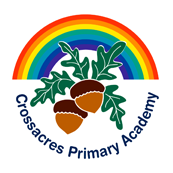 This week’s planning continues to follow our Summer Topic of ‘Living and Working Together’. The children will be learning about food types and where our food comes from, which links to their understanding of the world. During daily literacy activities the children will use their knowledge of Letters and Sounds and will independently write sentences. Continuing our farm theme the Maths activities use the two stories What the Ladybird Heard https://www.youtube.com/watch?v=Mq_Pee53RpE and What The Ladybird Heard Next https://www.youtube.com/watch?v=Cq0xiXoX8H0&t=3s and come from the White Rose Maths website. There are various Speaking and Listening activities too as well as biscuit making and learning new songs.DayMaths ActivitiesEnglish ActivitiesOther Subject ActivitiesMonday Day 1 Categorisinghttps://whiterosemaths.com/homelearning/early-years/Talking about different animal groups and designing own animalLearning about where food comes fromhttps://www.foodafactoflife.org.uk/media/2838/where-food-comes-from-c316.docxFollowing this children will write sentences about what they remember from the slides and draw pictures to illustratePhase 3 Letters and Sounds. Learning the consonant digraph chhttps://www.bbc.co.uk/bitesize/topics/zvq9bdm/articles/zjp3pg8https://www.youtube.com/watch?v=YIgX9Wng5FMWrite 2 sentences using ch e.g. Chop up my banana. She can chat to her mum. Speaking and Listening – Share weekend news talking about what you did, who you saw, where you went, what you enjoyed, what you would like to do next time. Have you ever been to a farm?TuesdayDay 2 Symmetry and calculation https://whiterosemaths.com/homelearning/early-years/ Making ladybird biscuits, ingredients needed biscuits, icing sugar, red food colouring. You can make ladybirds making play doh too/instead if you prefer.Children will learn that fruit and vegetables are ready to eat at different times of the year.https://www.foodafactoflife.org.uk/media/2105/season-cards-c316.docxMatch up the words to the correct picture. Discuss new fruit and vegetablesWhat can you make with some of the foods?Phase 3 Letters and Sounds. Learning the consonant digraph shhttps://www.bbc.co.uk/bitesize/topics/zvq9bdm/articles/zhg8gwxhttps://www.youtube.com/watch?v=3nZI5AxLHY0Write 2 sentences using sh e.g. She went to the shop. The fish is big and red. Speaking and Listening – Talk about your favourite food and what category it falls into. Is it a fruit, vegetable, meat, fish, where does it come from?WednesdayDay 3 Farm map making, using positional languagehttps://whiterosemaths.com/homelearning/early-years/Name and discuss places where food comes from using slides belowhttps://www.foodafactoflife.org.uk/media/2103/food-from-shops-c-35wfcf4.docxThen children will draw food in the boxes and label what they have drew using slides belowhttps://www.foodafactoflife.org.uk/media/2104/different-shops-c-35wfcf4.docxPhase 3 Letters and Sounds. Learning the consonant digraph thhttps://www.bbc.co.uk/bitesize/topics/zvq9bdm/articles/zk6f6v4https://www.youtube.com/watch?v=6MzBxSXqIMwWrite 2 sentences using the th e.g. That is my chip. The shed is by the path.Speaking and Listening – What have you eaten today?  Where did that food come from? - Shop, supermarket, allotment, farm, garden?ThursdayDay 4 Kim’s Game discussing shape, size, colour, patternhttps://whiterosemaths.com/homelearning/early-years/Discussing what we each had for breakfast and whether it originates from a plant or an animal? Using worksheet below children will write sentences about their breakfast and draw their breakfast in the correct place.https://www.foodafactoflife.org.uk/media/2863/whats-for-breakfast-ws-57wfcf1.docxPhase 3 Letters and Sounds. Learning the consonant digraph nghttps://www.bbc.co.uk/bitesize/topics/zvq9bdm/articles/z6bkbdmhttps://www.youtube.com/watch?v=HmnN14Dh1r4&t=4sWrite 2 sentences using ng e.g. The ship is long. She has got a pink ring.Speaking and Listening – Learn The Fruit Song and sing together https://www.youtube.com/watch?v=mfReSbQ7jzEFridayDay 5 Subitising which means instantly recognising numbers without countinghttps://whiterosemaths.com/homelearning/early-years/Discuss the plant and animal pictures together. https://www.foodafactoflife.org.uk/media/2843/plant-and-animal-pictures-ws-57wfcf1.docxShare writing sentences together e.g.’ Chips come from potatoes’. ‘Milk comes from a cow’. Ask children to think of another use for a potato, milk or other food and write about it. Phase 3 Letters and Sounds. Reviewing qu, sh,ng,ch and thhttps://www.youtube.com/watch?v=Dks2T8bs-lU&t=12sWrite sentences using the above consonant digraphsSpeaking and Listening –Sing All around the Farm using positional language https://www.youtube.com/watch?v=ykmFyHJq6FY